Schulverein Hegel-Gymnasium Magdeburg e.V.	            Magdeburg, 16. 12.2016 Liebe Mitglieder,bevor sich das Jahr mit hastigen Schritten dem Ende neigt, möchte ich die Gelegenheit nicht versäumen, mich bei Ihnen, auch im Namen des Vorstands des Schulvereins, recht herzlich für Ihre Treue, Ihr Interesse und Ihre Unterstützung zu bedanken.Traditionell ist das Jahresende ein guter Zeitpunkt, um in einer dynamischen Zeit kurz inne zu halten und auf die vergangenen Monate zurückzublicken.Auch in diesem Jahr ist es gelungen, dass der Schulverein eine Vielzahl schulischer Aktivitäten maßgeblich unterstützte. So konnte neben der Unterstützung von Schülerinnen und Schülern aus Einkommens schwachen Familien eine Reihe von künstlerischen, sportlichen und gesellschaftlichen Unternehmungen der Schule mit Hilfe des Schulvereins gefördert und ermöglicht werden. Ein wesentliches Anliegen des Schulvereins ist die Verbesserung der technischen Ausstattung der Schule. So konnten in diesem Jahr weitere zwei Whiteboard-Systeme (interaktive Wandtafeln) im Gesamtwert von ca. 8.300,- Euro durch den Schulverein erworben und der Schule zur Verfügung gestellt werden. Darüber hinaus hat sich das Hegel-Gymnasium mit dem Projekt MoBi-DiK (Moderne Bildung – Digitales Klassenzimmer) um die Ausrichtung des Benefizkonzerts der Bundeswehr am 5. Dezember 2017 in der Johanneskirche Magdeburg beworben.Nachhaltig in lebendiger Erinnerung wird das vom Schulverein intensiv unterstützte Benefizkonzert „Hegel And Friends“ am 21. Mai 2016 im Moritzhof bleiben. Im Ergebnis konnte durch das von Alexander Kiel (Schüler der damaligen Klasse 10/1) initiierte und organisierte Konzert, bei dem u. a. auch Schüler des Hegel-Gymnasiums als Musiker mitwirkten, 1.490,30 Euro für die Flüchtlingshilfe gespendet werden.Im September diesen Jahres ist es im Zuge des besonderen Wettbewerbs der 5. Klassen (Sieger Klasse 5/2) gelungen, über 50 Neumitglieder für den Schulverein zu gewinnen. Gegenwärtig hat unser Verein etwa 550 Mitglieder, von denen ca. 200 per E-Mail erreicht werden können. Zur weiteren Verbesserung der internen Kommunikation und Transparenz des Vereinslebens wird die Internetpräsenz des Schulvereins auf der Schul-Homepage (www.hegel-gymnasium.de) gegenwärtig überarbeitet und neu gestaltet. Für die direkte Kommunikation steht Ihnen weiterhin die E-Mail Adresse schulverein@hegel-gymnasium.de zur Verfügung. Gerne nehmen wir auf diesem Weg auch Ihre Anregungen oder Ihr Anliegen an den Vorstand entgegen. Am 26. November 2016 führte der Stadtelternrat ein weiteres Mal die Schulmesse in der Stadtbibliothek durch. Das Hegel-Gymnasium war mit engagierten Schülerinnen und Schülern, der Schulleitung, dem Elternratsvorsitzenden sowie dem Vorstand des Schulvereins vertreten. Gemeinsam konnten so die Vielzahl der interessierten Fragen der Besucher freundlich und kompetent beantwortet werden. Eine Herzensangelegenheit des Schulvereins ist die Rettung des wunderbaren Wandbildes im Hegel-Gymnasium. Dieses 3-teilige Wandbild des Künstlers Fritz Weissenborn ist während der Sanierungsarbeiten in den Jahren 1992 bis 1996 im Gebäudeteil der ehemaligen Victoria-Mädchenschule wiederentdeckt worden. Der Weg zum Erhalt und zur Restauration benötigt noch viel Geduld, aber vor allem Geld. Insofern möchte ich Sie ermuntern, den Erhalt dieses einzigartigen Wandbildes für die Nachwelt durch eine Spende auf das Schulkonto (Verwendungszweck: Wandbild) finanziell zu unterstützen. Vielen Dank!Dass aus unserer Schule auch in der Vergangenheit großartige Künstler/innen hervorgegangen sind, belegt das Beispiel der Malerin und Grafikerin Anne Schliephacke (www.anneschliephacke.de). Als ehemalige Schülerin der Victoriaschule ist die in Süddeutschland lebende und bekannte Künstlerin, die es zu einer hohen Virtuosität in verschieden Techniken (Bleistift, Mischtechnik, Décalcomanien, Gouache, Acryl) brachte, ihrer „alten“ Schule immer noch sehr verbunden. Mit großer Freude und Hochachtung haben wir erfahren, dass Frau Schliephacke einen (Groß-)Teil ihres künstlerischen Vermächtnisses dem Schulverein des Hegel-Gymnasiums zur Verfügung stellen möchte.  Lassen Sie mich zum Abschluss noch auf drei Termine aufmerksam machen:21. Januar 2017: Tag der offenen Tür Hegel-Gymnasium, 10:00 – 12:3021. Januar 2017: Meile der Demokratie, an der auch Schüler unserer Schule mitwirken3. April 2017: voraussichtlicher Termin der Mitgliederversammlung 2017, bei der lt. Satzung auch der Vorstand neu gewählt werden muss.Mit dem hoffnungsvollen Ausblick auf das neue Jahr wünsche ich Ihnen und Ihren Familien eine besinnliche Weihnachtszeit, Zufriedenheit, Wohlergehen und vor allem stets Gesundheit im Jahr 2017. Mit herzlichen Grüßen              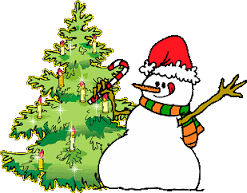 Ihr                                                          
                       
                      Marco Weigelt - Vorsitzender -    